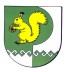 от 30 августа 2023 г. № 657Об утверждении Порядка предоставления бесплатного питания обучающимся 5-11 классов, являющихся членами семей военнослужащих, участвующих в специальной военной операции, в муниципальных общеобразовательных организациях Моркинского муниципального районаРуководствуясь Указом Главы Республики Марий Эл                                    от 26 октября 2022 года № 176 «Об установлении в Республике Марий Эл дополнительных мер социальной поддержки участникам специальной военной операции и членам их семей» и постановлением Администрации Моркинского муниципального района от 1 ноября 2022 года № 690             «Об установлении в Моркинском муниципальном районе дополнительных мер социальной поддержки членам семей военнослужащих, участвующих в специальной военной операции» Администрация Моркинского муниципального района п о с т а н о в л я е т:1. Утвердить прилагаемый Порядок предоставления                      бесплатного питания обучающимся 5-11 классов, являющихся членами семей военнослужащих, участвующих в специальной военной операции,                                                 в муниципальных общеобразовательных организациях Моркинского муниципального района.2. Настоящее постановление вступает в силу с 1 сентября  2023 г.3. Опубликовать настоящее постановление в районной газете «Моркинская земля» и разместить на официальном интернет-портале Республики Марий Эл в разделе Администрации Моркинского муниципального района.4. Контроль за исполнением настоящего постановления возложить на заместителя главы Администрации Моркинского муниципального района А.Г.Васильева.Глава Администрации Моркинского муниципального района                                          А.Н. ГолубковПОРЯДОКпредоставления бесплатного питания обучающимся 5-11 классов, являющихся членами семей военнослужащих, участвующих в специальной военной операции, в муниципальных общеобразовательных организациях Моркинского муниципального района1. Настоящий Порядок в соответствии с Указом Главы Республики Марий Эл от 26 октября 2022 г. № 176 «Об установлении в Республике Марий Эл дополнительных мер социальной поддержки членам семей военнослужащих, участвующих в специальной военной операции» и постановлением Администрации Моркинского муниципального района от 1 ноября 2022 года № 690 «Об установлении в Моркинском муниципальном районе дополнительных мер социальной поддержки членам семей военнослужащих, участвующих в специальной военной операции» (далее - постановление) определяет правила предоставления дополнительных мер социальной поддержки в виде бесплатного питания                                          не менее одного раза в день обучающимся 5-11 классов в муниципальных общеобразовательных организациях Моркинского муниципального района, являющихся членами семей военнослужащих, участвующих в специальной военной операции (далее – дополнительные меры социальной поддержки).2. Предоставление дополнительных мер социальной поддержки получателям, указанных в пункте 1 настоящего Порядка, производится муниципальными образовательными организациями Моркинского муниципального района (далее - организация), на основании заявления о предоставлении дополнительной меры социальной поддержки по форме согласно приложению к настоящему Порядку, подаваемого родителем (законным представителем) получателя либо получателем, достигшим возраста 18 лет (далее соответственно - заявление, заявитель), в организацию                             в 2-х экземплярах, и следующих документов: - документ, удостоверяющий личность заявителя; - согласие на обработку персональных данных; - документы, подтверждающие соответствие заявителя категориям, установленным пунктом 2 постановления.Согласие на обработку персональных данных может подаваться                          в письменной форме на бумажном носителе или в форме электронного документа, подписанного в соответствии с федеральным законом электронной подписью.Непосредственно после приема и регистрации заявления один экземпляр заявления возвращается заявителю.Организация в течение 3 рабочих дней со дня поступления заявления и документов, указанных в пункте 2 настоящего Порядка (далее – заявление     и документы), рассматривает поданные заявителем заявление и документы                  и принимает решение о предоставлении дополнительных мер социальной поддержки, указанных в пункте 1 настоящего Порядка, либо решение                     об отказе в их предоставлении.Основаниями отказа в предоставлении дополнительных мер социальной поддержки, указанных в пункте 1 настоящего Порядка, являются: - отсутствие данных о зачислении получателя дополнительных                          мер социальной поддержки в организацию; - отсутствие у заявителя статуса члена семьи военнослужащего из числа категорий, указанных в пункте 2 постановления; - несоответствие военнослужащего, членом семьи которого является заявитель, категориям, указанным в пункте 2 постановления; - обращение за предоставлением дополнительных мер социальной поддержки ранее дня убытия военнослужащего в места сбора и (или)                       на пункты (места) приема военнослужащих, призванных на военную службу для участия в специальной военной операции; - обращение за предоставлением дополнительных мер социальной поддержки не в период прохождения военнослужащим военной службы                   в рамках участия в специальной военной операции.Решение о предоставлении либо об отказе в предоставлении дополнительных мер социальной поддержки, установленных в пункте                          1 настоящего Порядка, оформляется приказом организации не позднее 6 дней с даты поступления заявления и документов.В случае принятия решения о предоставлении либо об отказе                       в предоставлении дополнительных мер социальной поддержки организация                    в срок не позднее трех рабочих дней со дня принятия указанного решения направляет заявителю письменное уведомление о предоставлении дополнительных мер социальной поддержки или письменное уведомление     об отказе в предоставлении дополнительных мер социальной поддержки                    с указанием причин отказа.3. Начало реализации дополнительных мер социальной поддержки, установленных в пункте 1 настоящего Порядка, производится не позднее                4 рабочих дней со дня издания приказа.4. В случае изменения фамилии, имени или отчества получателя, а также наступления случаев, вследствие которых у получателя было утрачено право на получение дополнительных мер социальной поддержки, указанных в пункте 1 настоящего Порядка, заявитель обязан сообщить об этом в организацию в течение трех рабочих дней со дня наступления одного из указанных обстоятельств с предоставлением копий подтверждающих документов.5. Предоставление получателю дополнительных мер социальной поддержки прекращается на основании приказа организации при наступлении следующих случаев: - отчисление получателя из организации, указанной в пункте 2 настоящего Порядка; - утрата получателем статуса члена семьи военнослужащего из числа категорий, указанных в пункте 2 постановления.Приказ о прекращении предоставления дополнительных мер социальной поддержки, указанных в пункте 1 настоящего Порядка, издается организацией: - в течение трех рабочих дней со дня отчисления получателя из организации, указанной в пункте 2 настоящего Порядка; - в течение трех рабочих дней со дня получения документов, подтверждающих утрату получателем статуса члена семьи военнослужащего из числа категорий, указанных в пункте 2 постановления.Предоставление дополнительных мер социальной поддержки, указанных в пункте 1 настоящего Порядка, прекращается с даты, указанной в приказе организации о прекращении предоставления дополнительных мер социальной поддержки, указанных в пункте 1 настоящего Порядка.6. Организация в срок не позднее трех рабочих дней со дня издания приказа направляет заявителю письменное уведомление о прекращении предоставления дополнительных мер социальной поддержки, указанных в пункте 1 настоящего Порядка.7. Решения, действия (бездействие) организации, связанные с предоставлением дополнительных мер социальной поддержки, могут быть обжалованы в порядке, предусмотренном законодательством Российской Федерации.ФормаЗАЯВЛЕНИЕо предоставлении дополнительной меры социальной поддержкиПрошу предоставить в соответствии с постановлением Администрации Моркинского муниципального района от  1 ноября 2022 года № 690 «Об установлении в Моркинском муниципальном районе дополнительных мер социальной поддержки членам семей военнослужащих, участвующих в специальной военной операции» моему ребенку (мне - в случае достижения обучающимся, являющимся членом семьи военнослужащего, участвующего в специальной военной операции, совершеннолетия),Прилагаемые документы:Дата Подпись                            _________________________         МОРКО МУНИЦИПАЛЬНЫЙ  РАЙОН         АДМИНИСТРАЦИЙ      ПУНЧАЛ  АДМИНИСТРАЦИЯ      МОРКИНСКОГО   МУНИЦИПАЛЬНОГО РАЙОНАПОСТАНОВЛЕНИЕПриложение к постановлению Администрации Моркинского муниципального района от « 30 » 08. 2023 г. №657ПРИЛОЖЕНИЕк Порядку предоставления бесплатного питания обучающимся 5-11 классов, являющихся членами семей военнослужащих, участвующих в специальной военной операции, в муниципальных общеобразовательных организациях Моркинского муниципального района.(наименование образовательной организации)от(Ф.И.О. заявителя полностью)(Ф.И.О. обучающегося полностью)контактный телефон:адрес электронной почты:(Ф.И.О. получателя)обучающемуся(-ейся) в	(наименование образовательной организации в соответствии с Уставом, класс)номер страхового свидетельства обязательного пенсионного страхования обучающегося, идентификационный номер налогоплательщика (ИНН) обучающегося,Дополнительные меры социальной поддержки в виде бесплатного приема пищи (обед).1.2.3.4.5.6.7.8.9.